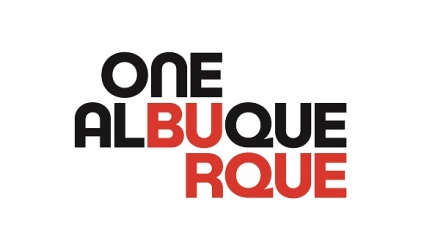 City of Albuquerque Domestic Violence Task ForceDate/Time:	Wednesday, August 12, 2020 starting at 2:00 pm (MST)Location:	Zoom meeting (details are at end of the agenda)Contact:	Sandra Archuleta, 505-366-7440AGENDA(Items listed on the Agenda may be discussed and acted on out of sequential order)Call to Order										2:00Approval of Agenda									2:01Approval of Minutes									2:02COVID Recommendation Updates							2:04Subcommittee Breakouts					 				2:09	Open Discussion/Topics for next meeting						2:55	Announcements										3:12Adjournment										3:15						Next Meeting: September 9, 2020 at 2 pmTopic: Domestic Violence Task ForceTime: Aug 12, 2020 02:00 PM Mountain Time (US and Canada)Join Zoom Meetinghttps://cabq.zoom.us/j/95362735514?pwd=YjFFbEF4bUszUnJGdWF5RU5YRytGdz09Meeting ID: 953 6273 5514Passcode: 842122One tap mobile+13462487799,,95362735514# US (Houston)+16699006833,,95362735514# US (San Jose)Dial by your location        +1 346 248 7799 US (Houston)        +1 669 900 6833 US (San Jose)        +1 253 215 8782 US (Tacoma)        +1 312 626 6799 US (Chicago)        +1 646 558 8656 US (New York)        +1 301 715 8592 US (Germantown)Meeting ID: 953 6273 5514Find your local number: https://cabq.zoom.us/u/ab8oslBdiL